Al formar un comité de seguridad, la meta es crear un grupo que represente atodos los empleados.supervisores y gerentes.departamentos importantes.trabajadores temporales y de contrato.No todas las compañías se beneficiarán de tener un comité de seguridad, pero todas las organizaciones están obligadas a tener uno. VerdaderoFalsoPor lo general, el comité de seguridad se reunirá diario.semanalmente.mensual o trimestralmente.anualmente.Si bien las responsabilidades diferirán mucho dependiendo de las necesidades y recursos de la organización, una función del comité de seguridad podría ser identificar inquietudes de seguridad y ofrecer sugerencias para mejorar.VerdaderoFalsoLa agenda de cada reunión del comité de seguridad variara, pero un elemento común que puede ser revisado o discutido esinspecciones de seguridad.una inquietud de seguridad de máxima prioridad.el programa de salud y seguridad de la compañía.todas las anteriores.Al formar un comité de seguridad, la meta es crear un grupo que represente a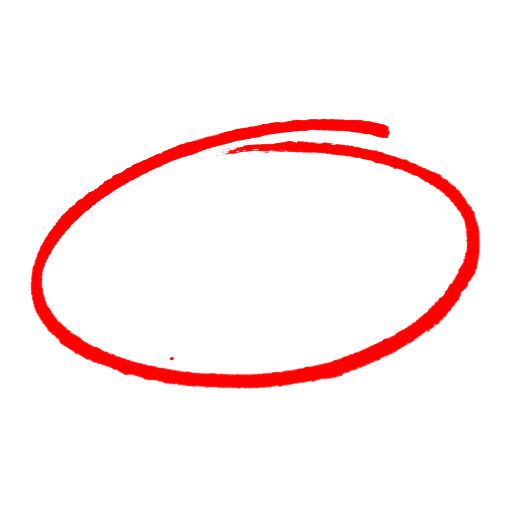 todos los empleados.supervisores y gerentes.departamentos importantes.trabajadores temporales y de contrato.No todas las compañías se beneficiarán de tener un comité de seguridad, pero todas las organizaciones están obligadas a tener uno. VerdaderoFalsoPor lo general, el comité de seguridad se reunirá diario.semanalmente.mensual o trimestralmente.anualmente.Si bien las responsabilidades diferirán mucho dependiendo de las necesidades y recursos de la organización, una función del comité de seguridad podría ser identificar inquietudes de seguridad y ofrecer sugerencias para mejorar.VerdaderoFalsoLa agenda de cada reunión del comité de seguridad variara, pero un elemento común que puede ser revisado o discutido esinspecciones de seguridad.una inquietud de seguridad de máxima prioridad.el programa de salud y seguridad de la compañía.todas las anteriores.SAFETY MEETING QUIZPRUEBA DE REUNIÓN DE SEGURIDADSAFETY MEETING QUIZPRUEBA DE REUNIÓN DE SEGURIDAD